Муниципальное бюджетное учреждение культуры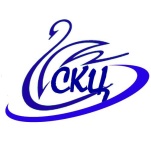 «Лебяжьевский Социально-культурный центр»/МБУК «Лебяжьевский СКЦ»/*****************************************************************************ЗаявлениеПрошу продлить мой ежегодный (основной, дополнительный) оплачиваемый отпуск на ___ дней  с «___»________20___года по  «___»________20___года, в связи с временной нетрудоспособностью, которая подтверждается листком нетрудоспособности от «___»________20___года № _____________________, выданный ______________.Директору МБУК «Лебяжьевский СКЦ»Хлыстунову Д.М.Директору МБУК «Лебяжьевский СКЦ»Хлыстунову Д.М.от(должность работника)(фамилия полностью, инициалы)(дата)(подпись)(расшифровка подписи)